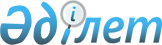 2023-2025 жылдарға арналған Шалқар қаласының бюджетін бекіту туралы
					
			Мерзімі біткен
			
			
		
					Ақтөбе облысы Шалқар аудандық мәслихатының 2022 жылғы 29 желтоқсандағы № 346 шешімі. Мерзімі өткендіктен қолданыс тоқтатылды
      ШЕШТІ:
      1. 2023-2025 жылдарға арналған Шалқар қалалық бюджеті тиісінше 1, 2 және 3 қосымшаларына сәйкес, оның ішінде 2023 жылға мынадай көлемде бекітілсін:
      1) кірістер - 357523,2 мың теңге, оның ішінде:
      салықтық түсімдер – 119501,8 мың теңге;
      салықтық емес түсімдер – 500,0 мың теңге;
      негізгі капиталды сатудан түсетін түсімдер – 16449,0 мың теңге;
      трансферттердің түсімдері – 221072,4 мың теңге;
      2) шығындар – 358919,3 мың теңге;
      3) таза бюджеттік кредиттер - 0 теңге, оның ішінде:
      бюджеттік кредиттер – 0 теңге;
      бюджеттік кредиттерді өтеу – 0 теңге;
      4) қаржы активтерімен операциялар бойынша сальдо – 0 теңге, оның ішінде:
      қаржы активтерін сатып алу – 0 теңге;
      қаржы активтерін сатудан түсетін түсімдер – 0 теңге;
      5) бюджет тапшылығы (профициті) – - 1396,1 мың теңге;
      6) бюджет тапшылығын қаржыландыру (профицитін пайдалану) – 1396,1 мың теңге, оның ішінде:
      қарыз түсімдері – 0 теңге;
      қарыздарды өтеу – 0 теңге;
      бюджет қаражатының пайдаланылатын қалдықтары – 1396,1 мың теңге.
      Ескерту. 1 тармақ жаңа редакцияда - Ақтөбе облысы Шалқар аудандық мәслихатының 19.12.2023 № 144 шешімімен (01.01.2023 бастап қолданысқа енгізіледі).


      2. Шалқар қаласы әкімдігінің бюджетінің кірісіне мыналар есептелетін болып ескерілсін:
      салықтық түсімдер бойынша:
      табыс салығы, оның ішінде жеке табыс салығы;
      меншікке салынатын салықтар, оның ішінде:
      мүлікке салынатын салықтар;
      жер салығы;
      бірыңғай жер салығы;
      көлік құралдарына салынатын салықтар;
      тауарларға, жұмыстарға және қызметтерге салынатын ішкі салықтар, оның ішінде табиғи және басқа да ресурстарды пайдаланғаны үшін түсетін түсімдер;
      салықтық емес түсімдер бойынша:
      аудандық маңызы бар қалалардың, ауылдардың, кенттердің, ауылдық округтердің әкімдері әкімшілік құқық бұзушылықтар үшін салатын айыппұлдар;
      жеке және заңды тұлғалардың ерікті түрдегі алымдары;
      мемлекеттік меншіктен түсетін кірістер, оның ішінде аудандық маңызы бар қаланың, ауылдың, кенттің, ауылдық округтің коммуналдық меншігінің (жергілікті өзін-өзі басқарудың коммуналдық меншігінің) мүлкін жалға беруден түсетін кірістер;
      негізгі капиталды сатудан түсетін түсімдер, оның ішінде:
      аудандық маңызы бар қала, ауыл, кент, ауылдық округ бюджеттерінен қаржыландырылатын мемлекеттік мекемелерге бекітілген мемлекеттік мүлікті сатудан түсетін түсімдер;
      жерді сату, оның ішінде жер учаскелерін сатудан түсетін түсімдер;
      материалдық емес активтерді сату, оның ішінде жер учаскелерін жалдау құқығын сатқаны үшін төлемақы.
      3. Қазақстан Республикасының "2023-2025 жылдарға арналған республикалық бюджет туралы" Заңының 8 бабына сәйкес, 2023 жылдың 1 қаңтарынан бастап белгіленгені ескерілсін және басшылыққа алынсын:
      1) жалақының ең төмен мөлшері – 70000 теңге;
      2) жәрдемақыларды және өзге де әлеуметтік төлемдерді есептеу, сондай-ақ Қазақстан Республикасының заңнамасына сәйкес айыппұл санкцияларын, салықтарды және басқа да төлемдерді қолдану үшін айлық есептік көрсеткіш – 3450 теңге;
      3) базалық әлеуметтік төлемдердің мөлшерлерін есептеу үшін ең төмен күнкөріс деңгейінің шамасы – 40567 теңге.
      4. 2023 жылға арналған Шалқар қаласының бюджетіне аудандық бюджеттен 221072,4 мың теңге сомада ағымдағы нысаналы трансферт түскені ескерілсін.
      Ағымдағы нысаналы трансферттің сомасын бөлу Шалқар қаласы әкімінің шешімі негізінде айқындалады.
      Ескерту. 4 тармақ жаңа редакцияда - Ақтөбе облысы Шалқар аудандық мәслихатының 19.12.2023 № 144 шешімімен (01.01.2023 бастап қолданысқа енгізіледі).


      Ағымдағы нысаналы трансферт сомасын бөлу Шалқар қаласы әкімі шешімі негізінде айқындалады.
      5. 2023 жылға арналған қалалық бюджетті атқару процесінде секвестрлеуге жатпайтын жергілікті бюджеттік бағдарламалардың тізбесі осы шешімнің 4 қосымшасына сәйкес бекітілсін.
      6. Осы шешім 2023 жылдың 1 қаңтарынан бастап қолданысқа енгізіледі. 2023 жылға арналған Шалқар қалалық бюджеті
      Ескерту. 1 қосымша жаңа редакцияда - Ақтөбе облысы Шалқар аудандық мәслихатының 19.12.2023 № 144 шешімімен (01.01.2023 бастап қолданысқа енгізіледі). 2024 жылға арналған Шалқар қалалық бюджеті 2025 жылға арналған Шалқар қалалық бюджеті 2023 жылға арналған қалалық бюджетті атқару процесінде секвестрлеуге жатпайтын жергілікті бюджеттік бағдарламалардың тізбесі
      Ескерту. 4 қосымша жаңа редакцияда - Ақтөбе облысы Шалқар аудандық мәслихатының 03.05.2023 № 34 шешімімен (01.01.2023 бастап қолданысқа енгізіледі).
					© 2012. Қазақстан Республикасы Әділет министрлігінің «Қазақстан Республикасының Заңнама және құқықтық ақпарат институты» ШЖҚ РМК
				
      Шалқар аудандық мәслихатының хатшысы 

С. Бигеев
Шалқар аудандық мәслихатының 2022 жылғы 29 желтоқсандағы № 346 шешіміне 1 қосымша
Санаты
Санаты
Санаты
Санаты
Санаты
Сомасы, мың теңге
Сыныбы
Сыныбы
Сыныбы
Сыныбы
Сомасы, мың теңге
Ішкі сыныбы
Ішкі сыныбы
Ішкі сыныбы
Сомасы, мың теңге
Атауы
Атауы
Сомасы, мың теңге
I. Кірістер
I. Кірістер
357523,2
1
Салықтық түсімдер
Салықтық түсімдер
119501,8
01
Табыс салығы
Табыс салығы
47699,4
2
Жеке табыс салығы
Жеке табыс салығы
47699,4
04
Меншікке салынатын салықтар
Меншікке салынатын салықтар
51612,4
1
Мүлікке салынатын салықтар
Мүлікке салынатын салықтар
3706,2
3
Жер салығы
Жер салығы
3366,2
4
Көлік құралдарына салынатын салық
Көлік құралдарына салынатын салық
44540,0
05
Тауарларға, жұмыстарға және көрсетілетін қызметтерге салынатын iшкi салықтар 
Тауарларға, жұмыстарға және көрсетілетін қызметтерге салынатын iшкi салықтар 
20190,0
3
Табиғи және басқа да ресурстарды пайдаланғаны үшiн түсетiн түсiмдер
Табиғи және басқа да ресурстарды пайдаланғаны үшiн түсетiн түсiмдер
20000,0
4
Кәсiпкерлiк және кәсiби қызметтi жүргiзгенi үшiн алынатын алымдар
Кәсiпкерлiк және кәсiби қызметтi жүргiзгенi үшiн алынатын алымдар
190,0
2
Салықтық емес түсімдер
Салықтық емес түсімдер
500,0
06
Басқа да салықтық емес түсімдер
Басқа да салықтық емес түсімдер
500,0
1
Басқа да салықтық емес түсімдер
Басқа да салықтық емес түсімдер
500,0
3
Негізгі капиталды сатудан түсетін түсімдер
Негізгі капиталды сатудан түсетін түсімдер
16449,0
03
Жердi және материалдық емес активтердi сату
Жердi және материалдық емес активтердi сату
16449,0
1
Жерді сату
Жерді сату
15449,0
2
Материалдық емес активтерді сату
Материалдық емес активтерді сату
1000,0
4
Трансферттердің түсімдері
Трансферттердің түсімдері
221072,4
02
Мемлекеттік басқарудың жоғары тұрған органдарынан түсетін трансферттер
Мемлекеттік басқарудың жоғары тұрған органдарынан түсетін трансферттер
221072,4
3
Аудандардың (облыстық маңызы бар қаланың) бюджетінен трансферттер
Аудандардың (облыстық маңызы бар қаланың) бюджетінен трансферттер
221072,4
II. Шығындар
II. Шығындар
II. Шығындар
II. Шығындар
II. Шығындар
358919,3
01
Жалпы сипаттағы мемлекеттік көрсетілетін қызметтер
126959,5
1
Мемлекеттік басқарудың жалпы функцияларын орындайтын өкілді, атқарушы және басқа органдар
126959,5
124
Аудандық маңызы бар қала, ауыл, кент,ауылдық округ әкімінің аппараты
126959,5
001
Аудандық маңызы бар қала, ауыл, кент, ауылдық округ әкімінің қызметін қамтамасыз ету жөніндегі қызметтер
126851,7
022
Мемлекеттік органның күрделі шығыстары
107,8
07
Тұрғын үй-коммуналдық шаруашылық
77812,4
03
Елді-мекендерді көркейту
77812,4
124
Аудандық маңызы бар қала, ауыл, кент, ауылдық округ әкімінің аппараты
77812,4
008
Елді мекендердегі көшелерді жарықтандыру
43923,9
009
Елді мекендердің санитариясын қамтамасыз ету
4469,2
011
Елді мекендерді абаттандыру мен көгалдандыру
29419,3
12
Көлік және коммуникация
154139,0
1
Автомобиль көлігі
154139,0
124
Аудандық маңызы бар қала, ауыл, кент, ауылдық округ әкімінің аппараты
154139,0
013
Аудандық маңызы бар қалаларда, ауылдарда, кенттерде, ауылдық округтерде автомобиль жолдарының жұмыс істеуін қамтамасыз ету
57093,4
045
Аудандық маңызы бар қалаларда, ауылдарда, кенттерде, ауылдық округтерде автомобиль жолдарын күрделі және орташа жөндеу
97045,6
15
Трансферттер
8,4
1
Трансферттер
8,4
124
Аудандық маңызы бар қала, ауыл, кент, ауылдық округ әкімінің аппараты
8,4
048
Пайдаланылмаған (толық пайдаланылмаған) нысаналы трансферттерді қайтару
8,4
III.Бюджет тапшылығы (профициті)
-1396,1
IV.Бюджет тапшылығын қаржыландыру (профицитін пайдалану)
1396,1
8
Бюджет қаражатының пайдаланатын қалдықтары
1396,1
01
Бюджет қаражаты қалдықтары
1396,1
1
Бюджет қаражатының бос қалдықтары
1396,1Шалқар аудандық мәслихатының 2022 жылғы 29 желтоқсандағы № 346 шешіміне 2 қосымша
Санаты
Санаты
Санаты
Санаты
Санаты
Сомасы, мың теңге
Сыныбы
Сыныбы
Сыныбы
Сыныбы
Сомасы, мың теңге
Ішкі сыныбы
Ішкі сыныбы
Ішкі сыныбы
Сомасы, мың теңге
Атауы
Атауы
Сомасы, мың теңге
I.Кірістер
I.Кірістер
628966,0
1
Салықтық түсімдер
Салықтық түсімдер
116221,0
01
Табыс салығы
Табыс салығы
30000,0
2
Жеке табыс салығы
Жеке табыс салығы
30000,0
04
Меншікке салынатын салықтар
Меншікке салынатын салықтар
66021,0
1
Мүлікке салынатын салықтар
Мүлікке салынатын салықтар
4500,0
3
Жер салығы
Жер салығы
4360,0
4
Көлік құралдарына салынатын салық
Көлік құралдарына салынатын салық
56900,0
5
Бірыңғай жер салығы
Бірыңғай жер салығы
261,0
05
Тауарларға, жұмыстарға және қызметтерге салынатын iшкi салықтар 
Тауарларға, жұмыстарға және қызметтерге салынатын iшкi салықтар 
20200,0
3
Табиғи және басқа да ресурстарды пайдаланғаны үшiн түсетiн түсiмдер
Табиғи және басқа да ресурстарды пайдаланғаны үшiн түсетiн түсiмдер
20000,0
4
Кәсiпкерлiк және кәсiби қызметтi жүргiзгенi үшiн алынатын алымдар
Кәсiпкерлiк және кәсiби қызметтi жүргiзгенi үшiн алынатын алымдар
200,0
2
Салықтық емес түсімдер
Салықтық емес түсімдер
500,0
06
Мемлекеттік меншіктен түсетін кірістер
Мемлекеттік меншіктен түсетін кірістер
500,0
1
Жергілікті бюджетке түсетін басқа да салықтық емес түсімдер
Жергілікті бюджетке түсетін басқа да салықтық емес түсімдер
500,0
3
Негізгі капиталды сатудан түсетін түсімдер
Негізгі капиталды сатудан түсетін түсімдер
15244,0
03
Жердi және материалдық емес активтердi сату
Жердi және материалдық емес активтердi сату
15244,0
1
Жерді сату
Жерді сату
14044,0
2
Материалдық емес активтерді сату
Материалдық емес активтерді сату
1200,0
4
Трансферттердің түсімдері
Трансферттердің түсімдері
497001,0
02
Мемлекеттік басқарудың жоғары тұрған органдарынан түсетін трансферттер
Мемлекеттік басқарудың жоғары тұрған органдарынан түсетін трансферттер
497001,0
3
Аудандардың (облыстық маңызы бар қаланың) бюджетінен трансферттер
Аудандардың (облыстық маңызы бар қаланың) бюджетінен трансферттер
497001,0
II. Шығындар
II. Шығындар
II. Шығындар
II. Шығындар
II. Шығындар
628966,0
01
Жалпы сипаттағы мемлекеттік қызметтер
91992,0
1
Мемлекеттік басқарудың жалпы функцияларын орындайтын өкілді, атқарушы және басқа органдар
91992,0
124
Аудандық маңызы бар қала, ауыл, кент,ауылдық округ әкімінің аппараты
91992,0
001
Аудандық маңызы бар қала, ауыл, кент, ауылдық округ әкімінің қызметін қамтамасыз ету жөніндегі қызметтер
91992,0
07
Тұрғын үй-коммуналдық шаруашылық
61002,0
03
Елді-мекендердікөркейту
61002,0
124
Аудандық маңызы бар қала, ауыл, кент, ауылдық округ әкімінің аппараты
61002,0
008
Елді мекендердегі көшелерді жарықтандыру
38644,0
009
Елді мекендердің санитариясын қамтамасыз ету
2146,0
011
Елді мекендерді абаттандыру мен көгалдандыру
20212,0
12
Көлік және коммуникация
475972,0
1
Автомобиль көлігі
475972,0
124
Аудандық маңызы бар қала, ауыл, кент, ауылдық округ әкімінің аппараты
475972,0
013
Аудандық маңызы бар қалаларда, ауылдарда, кенттерде, ауылдық округтерде автомобиль жолдарының жұмыс істеуін қамтамасыз ету
10486,0
045
Аудандық маңызы бар қалаларда, ауылдарда, кенттерде, ауылдық округтерде автомобиль жолдарын күрделі және орташа жөндеу
465486,0Шалқар аудандық мәслихатының 2022 жылғы 29 желтоқсандағы № 346 шешіміне 3 қосымша
Санаты
Санаты
Санаты
Санаты
Санаты
Сомасы, мың теңге
Сыныбы
Сыныбы
Сыныбы
Сыныбы
Сомасы, мың теңге
Ішкі сыныбы
Ішкі сыныбы
Ішкі сыныбы
Сомасы, мың теңге
Атауы
Атауы
Сомасы, мың теңге
I.Кірістер
I.Кірістер
384902,0
1
Салықтық түсімдер
Салықтық түсімдер
131431,0
01
Табыс салығы
Табыс салығы
40000,0
2
Жеке табыс салығы
Жеке табыс салығы
40000,0
04
Меншікке салынатын салықтар
Меншікке салынатын салықтар
71221,0
1
Мүлікке салынатын салықтар
Мүлікке салынатын салықтар
4600,0
3
Жер салығы
Жер салығы
4360,0
4
Көлік құралдарына салынатын салық
Көлік құралдарына салынатын салық
62000,0
5
Бірыңғай жер салығы
Бірыңғай жер салығы
261,0
05
Тауарларға, жұмыстарға және қызметтерге салынатын iшкi салықтар 
Тауарларға, жұмыстарға және қызметтерге салынатын iшкi салықтар 
20210,0
3
Табиғи және басқа да ресурстарды пайдаланғаны үшiн түсетiн түсiмдер
Табиғи және басқа да ресурстарды пайдаланғаны үшiн түсетiн түсiмдер
20000,0
4
Кәсiпкерлiк және кәсiби қызметтi жүргiзгенi үшiн алынатын алымдар
Кәсiпкерлiк және кәсiби қызметтi жүргiзгенi үшiн алынатын алымдар
210,0
2
Салықтық емес түсімдер
Салықтық емес түсімдер
500,0
06
Мемлекеттік меншіктен түсетін кірістер
Мемлекеттік меншіктен түсетін кірістер
500,0
1
Жергілікті бюджетке түсетін басқа да салықтық емес түсімдер
Жергілікті бюджетке түсетін басқа да салықтық емес түсімдер
500,0
3
Негізгі капиталды сатудан түсетін түсімдер
Негізгі капиталды сатудан түсетін түсімдер
14994,0
03
Жердi және материалдық емес активтердi сату
Жердi және материалдық емес активтердi сату
14994,0
1
Жерді сату
Жерді сату
13494,0
2
Материалдық емес активтерді сату
Материалдық емес активтерді сату
1500,0
4
Трансферттердің түсімдері
Трансферттердің түсімдері
237977,0
02
Мемлекеттік басқарудың жоғары тұрған органдарынан түсетін трансферттер
Мемлекеттік басқарудың жоғары тұрған органдарынан түсетін трансферттер
237977,0
3
Аудандардың (облыстық маңызы бар қаланың) бюджетінен трансферттер
Аудандардың (облыстық маңызы бар қаланың) бюджетінен трансферттер
237977,0
II. Шығындар
II. Шығындар
II. Шығындар
II. Шығындар
II. Шығындар
384902,0
01
Жалпы сипаттағы мемлекеттік қызметтер
98431,0
1
Мемлекеттік басқарудың жалпы функцияларын орындайтын өкілді, атқарушы және басқа органдар
98431,0
124
Аудандық маңызы бар қала, ауыл, кент,ауылдық округ әкімінің аппараты
98431,0
001
Аудандық маңызы бар қала, ауыл, кент, ауылдық округ әкімінің қызметін қамтамасыз ету жөніндегі қызметтер
98431,0
07
Тұрғын үй-коммуналдық шаруашылық
65272,0
03
Елді-мекендердікөркейту
65272,0
124
Аудандық маңызы бар қала, ауыл, кент, ауылдық округ әкімінің аппараты
65272,0
008
Елді мекендердегі көшелерді жарықтандыру
41349,0
009
Елді мекендердің санитариясын қамтамасыз ету
2296,0
011
Елді мекендерді абаттандыру мен көгалдандыру
21627,0
12
Көлік және коммуникация
221199,0
1
Автомобиль көлігі
221199,0
124
Аудандық маңызы бар қала, ауыл, кент, ауылдық округ әкімінің аппараты
221199,0
013
Аудандық маңызы бар қалаларда, ауылдарда, кенттерде, ауылдық округтерде автомобиль жолдарының жұмыс істеуін қамтамасыз ету
11220,0
045
Аудандық маңызы бар қалаларда, ауылдарда, кенттерде, ауылдық округтерде автомобиль жолдарын күрделі және орташа жөндеу
209979,0Шалқар аудандық мәслихатының 2022 жылғы 29 желтоқсандағы № 346 шешіміне 4 қосымша
Функционалдық топ
Кіші функция
Әкімшісі
Бағдарлама
Атауы
07
Тұрғын үй-коммуналдық шаруашылығы
3
Елді-мекендерді көркейту
124
Аудандық маңызы бар қала, ауыл, кент, ауылдық әкімнің аппараты
008
Елді мекендердегі көшелерді жарықтандыру